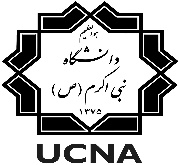 ترم بندی رشته کارشناسی ناپیوسته حسابداری نیمسال اول                                                                              نیمسال دومنیمسال سوم                                                                                    نیمسال چهارمبرای دانشجویانی که مدرک کاردانی مرتبط دارند تعداد 74 واحدبرای دانشجویانی که مدرک کاردانی غیرمرتبط دارند تعداد 80 واحد(6 واحد جبرانی:اصول حسابداری 1-مدیریت مالی 1-حسابداری دولتی 1 برای ورودیهای قبل 97، حسابرسی 1-اصول حسابداری 1- حسابداری مالی 1(میانه1) برای ورودیهای بعد 97)تعداد واحد لازم دروس عمومی : 13       تعداد واحد لازم دروس پایه: 9           تعداد واحد لازم دروس اصلی: 23        تعداد واحد لازم دروس تخصصی: 29     لیست  دروس عمومی: اندیشه اسلامی 2- ریشه های انقلاب اسلامی- تاریخ فرهنگ و تمدن- ورزش (جایگزین تربیت بدنی 2)- تفسیر موضوعی –دانش خانواده- دفاع مقدستوجه: حداکثر تعداد واحد های انتخابی در هر نیمسال تحصیلی 20 واحد می باشد،درصورت مشروطی تعداد واحد انتخابی به 12 واحد کاهش خواهد یافت.دانشجویان درهیچ شرایطی مجاز به انتخاب کمتر از 12 واحد نمی باشند درصورت انتخاب کمتر حتماً به واحد آموزش مراجعه نماید.دروس عملی در ایام حذف و اضافه قابل حذف نیستند.دروس عملی قابل حذف اضطراری  نیستند.دانشجو در زمان انتخاب واحد ملزم به رعایت پیشنیاز دروس می باشد.کد دروسنام درستعداد  واحدتعداد  واحدنوع درسپیشنیازکد دروسنام درستعداد واحدتعداد واحدنوع درسپیشنیازکد دروسنام درسنعنوع درسپیشنیازکد دروسنام درسنعنوع درسپیشنیاز16130006حسابداری دولتی 221تخصصی-16130002حسابداری پیشرفته 121تخصصیحسابداری میانه16130001حسابداری میانه40تخصصی-16120007مالیه عمومی 20اصلی-16110003ریاضی کاربردی 30پایه-16120001پژوهش عملیاتی 120اصلیریاضی کاربردی 16110001برنامه ریزی و توسعه 30پایه-16120004مدیریت مالی 230اصلی-16110002آمار و احتمالات30پایه-16130005حسابداری صنعتی 321تخصصیحسابداری میانه-درس عمومی22عمومی-16120005سیستمهای اطلاعاتی حسابداری 11اصلی--درس عمومی22عمومی--درس عمومی33عمومی-جمعجمع1818جمعجمع1818کد دروسنام درستعداد  واحدتعداد  واحدنوع درسپیشنیازکد دروسنام درستعداد واحدتعداد واحدنوع درسپیشنیازکد دروسنام درسنعنوع درسپیشنیازکد دروسنام درسنعنوع درسپیشنیاز16130007حسابرسی 221تخصصیحسابداری میانه16120003مدیریت تولید30اصلی-16120002پژوهش عملیاتی 220اصلیپژوهش عملیاتی 116130009زبان تخصصی 211تخصصی-16130003حسابداری پیشرفته 221تخصصیحسابداری پیشرفته 116130010کارآموزی03تخصصیترم آخر 360ساعت16130008پروژه مالی 203تخصصیهمنیاز  پیشرفته 216120010امورمالی بین المللی20اصلی-16120006سرمایه گذاری در بورس اوراق بهادار11اصلیمدیریت مالی 216130004مباحث جاری در حسابداری20تخصصیحسابداری پیشرفته 216120009کاربرد نرم افزارهای رایانه ای در حسابداری12اصلی-16120008پول و ارز و بانکداری20اصلی--درس عمومی44عمومی--درس عمومی44عمومی-جمعجمع2020جمعجمع1818